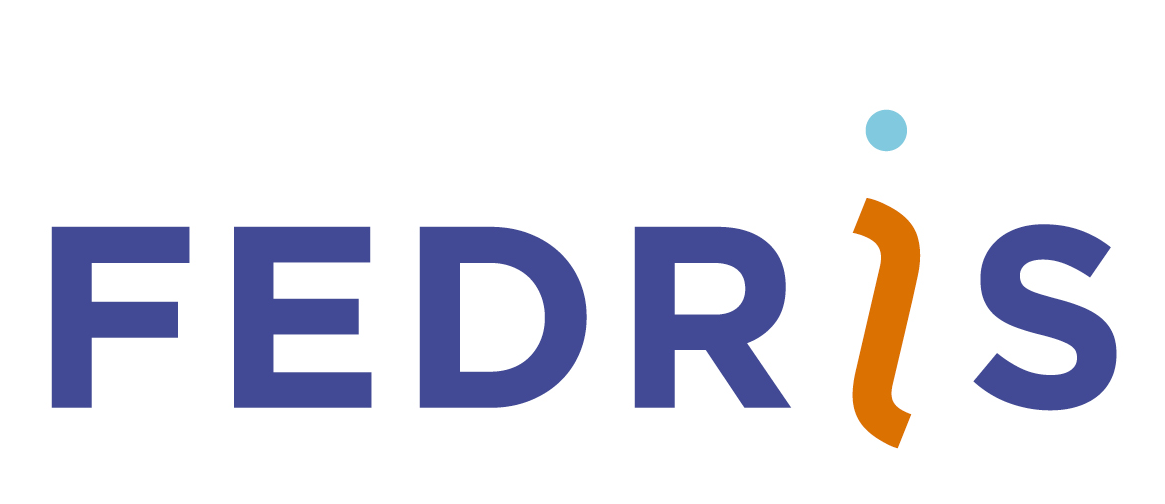 Fedris nodigt u met genoegen uit op het symposium van 9 november 2017« 10 jaar rugrevalidatie programma: overzicht en toekomstperspectieven »Deze verjaardag is voor ons een gelegenheid om een bilan te maken van het preventieprogramma voor lage rugpijn en om perspectieven te formuleren naar de toekomst o.a. de verenigbaarheid van het preventieprogramma met de nieuwe wetgeving betreffende de re-integratie van werknemers met een langdurige arbeidsongeschiktheid. Wij zullen van deze dag gebruik maken om de verschillende actoren te informeren betreffende de voorgestelde aanpassingen van het programma.Op het programma: 8u30 : 	Onthaal met koffie9u00 : 	Inleiding: Dhr. Pierre Pots, Administrateur-Generaal Fedris9u10 : 	Toespraak van mevrouw de minister Maggie De Block9u25 :	Het programma voor lage rugpijn van Fedris: kenmerken en evolutie van de	selectiecriteria: Dr Olivier Poot, bedrijfsarts, Fedris9u45 : 	De multidisciplinaire revalidatie van de wervelkolom in een revalidatiecentrum:	retrospectieve studie op een steekproef van 812 patiënten : Dr Geneviève Mahieu,	verantwoordelijke van de « Unité du Dos » van het universitair ziekenhuis CHU UCL	NAMUR Site Sainte-Anne in Dinant, en Christophe Dumoulin, dokter in de kinesitherapie, van de rugkliniek van het universitair ziekenhuis CHU in Luik. 10u05 : Rugprogramma FBZ/Fedris 10 jaar: bilan : Dr Guido Creytens, Internist en revalidatiearts, Fedris10u30 : Vraag en antwoord 10u45 :	Koffiepauze11u15 : Ergonomische interventies in het kader van het rugpreventie programma met		voorbeelden  uit de praktijk. Dr Dirk Delaruelle, Eur.Erg., ergonoom Mensura11u45 : De stappen in de behandeling van lumbale en radiculaire pijnen in het Belgische		zorgtraject: Pr Bart Depreitere, UZ Leuven		De werkhervatting als onderdeel van het Belgische zorgtraject: Dr Pascale Jonckheer, KCE 12u20 : Vraag en antwoord 12u40 : Lunch	Namiddag : Het programma van Fedris, waardevol voor het re-integratiebeleid voor de personen met een chronische lage rugpijn ?14u00 : De evolutie van de langdurige arbeidsongeschiktheid in België - uitdagingen: Dhr François Perl, DG dienst uitkeringen, RIZV14u25 : De re-integratietrajecten in 2017 – standpunt van de ziekenfondsen: Dr Jean-Pierre Schenkelaars, voorzitter van de Association Scientifique de Médecine d’Assurance (ASMA)14u45 : De re-integratietrajecten – opvatting, en standpunt van de bedrijfsarts : Dr Valérie Libotte, Société Scientifique de Santé au Travail (SSST), Bedrijfsarts AGC Glass Europe15u05 :	Vraag en antwoord 15u20 : Conclusies en perspectievenVoor wie ? Ter attentie van externe en interne preventiediensten, adviserende geneesheren en revalidatiecentra.Waar ? 	Zaal Pacheco van de Finance Tower, Pachecolaan 13 te 1000 BrusselWanneer ? 	9 november 2017Hoe inschrijven ? Er zijn geen inschrijvingskosten, maar een inschrijving is wel verplicht ; het volstaat om het inschrijvingsformulier op te sturen vóór 6 november 2017 naar het volgende adres: scientific.event@fedris.be.Meer informatie: Toegankelijkheid PBM ; een simultane vertaling is voorzien ; Accreditering voor ethiek en economie.PS: Het is toegelaten en zelfs aan te raden deze uitnodiging door te sturen naar andere geïnteresseerde collega’s. Alvast bedankt!